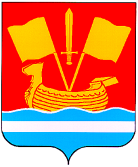 АДМИНИСТРАЦИЯ КИРОВСКОГО МУНИЦИПАЛЬНОГО РАЙОНА ЛЕНИНГРАДСКОЙ ОБЛАСТИП О С Т А Н О В Л Е Н И Еот 24 декабря 2018 года № 2991О создании рабочей группы по содействию развитию конкуренции на территории Кировского муниципального района Ленинградской областиВо исполнение распоряжения Правительства Российской Федерации от 05 сентября 2015 года №1738-р «Об утверждении стандарта развития конкуренции в субъектах Российской Федерации», указа Президента Российской Федерации от 21 декабря 2017 года №618 «Об основных направлениях государственной политики по развитию конкуренции», распоряжения Губернатора Ленинградской области от 15 февраля 2016 года №76-рг «О внедрении на территории Ленинградской области стандарта развития конкуренции в субъектах Российской Федерации», в рамках заключенного Соглашения между комитетом экономического развития и инвестиционной деятельности Ленинградской области и администрацией Кировского муниципального района Ленинградской области о внедрении Стандарта развития конкуренции в Ленинградской области от 29 января  2018 года:1. Создать рабочую группу по содействию развитию конкуренции на территории Кировского муниципального района Ленинградской области.2. Утвердить Положение о рабочей группе по содействию развитию конкуренции на территории Кировского муниципального района Ленинградской области согласно приложению 1 к настоящему постановлению.3. Утвердить состав  рабочей  группы  по  содействию  развитию конкуренции на территории Кировского муниципального района Ленинградской области согласно приложению 2 к настоящему постановлению.4. Определить отдел экономического развития и инвестиционной деятельности администрации Кировского муниципального района  Ленинградской  области,   ответственным    за   организационное обеспечение деятельности рабочей группы по содействию развитиюконкуренции на территории Кировского муниципального района Ленинградской области.5. Контроль за исполнением данного постановления оставляю за собой. Глава администрации                                                                     А.П. ВитькоРазослано: в дело, членам рабочей группыУТВЕРЖДЕНОпостановлением администрацииКировского муниципального районаЛенинградской области от 24 декабря  № 2991Приложение 1ПОЛОЖЕНИЕо рабочей группе по содействию развитию конкуренции на территории  Кировского муниципального района Ленинградской области  (далее - Положение)1.Общие положения1.1. Рабочая группа по содействию развитию конкуренции на территории Кировского муниципального района Ленинградской области (далее – Рабочая группа) является коллегиальным совещательным органом, обеспечивающим координацию действий структурных подразделений администрации Кировского муниципального района Ленинградской области с органами исполнительной власти Ленинградской области, общественными и иными организациями Ленинградской области в целях содействия развитию конкуренции на территории Кировского муниципального района.1.2. Положение о Рабочей группе и персональный состав Рабочей группы утверждаются постановлением администрации Кировского муниципального района Ленинградской области.1.3. Рабочая группа в своей деятельности руководствуется федеральным законодательством, законодательством Ленинградской области и настоящим Положением.2. Основные задачи Рабочей группы2.1. Содействие развитию конкуренции в Кировском муниципальном районе Ленинградской области.2.2. Выработка рекомендаций по совершенствованию конкурентной среды на территории Кировского муниципального района Ленинградской области.3. Основные направления деятельности Рабочей группы 3.1. Подготовка предложений по формированию перечня приоритетных и социально значимых рынков для содействия развитию конкуренции на территории Кировского муниципального района Ленинградской области с обоснованием их выбора.3.2. Подготовка предложений по порядку и механизму проведения мониторинга состояния и развития конкурентной среды на приоритетных и социально значимых рынках товаров и услуг в Кировском муниципальном районе Ленинградской области (далее - Мониторинг).3.3. Подготовка на основе результатов Мониторинга предложений по формированию плана мероприятий («дорожной карты») по содействию развитию конкуренции на территории Кировского муниципального района Ленинградской области.3.4. Подготовка предложений по иным вопросам, предусмотренным Стандартом развития конкуренции в субъектах Российской Федерации, утвержденным распоряжением Правительства Российской Федерации от 05.09.2015 № 1738-р «Об утверждении стандарта развития конкуренции в субъектах Российской Федерации».4. Порядок деятельности Рабочей группы4.1. Состав Рабочей группы утверждается постановлением администрации Кировского муниципального района Ленинградской области.                              В состав Рабочей группы входят председатель рабочей группы, заместитель председателя, секретарь, а также члены Рабочей группы. 4.2. По направлениям своей деятельности Рабочая  группа проводит заседания.    4.3. На заседания Рабочей группы  могут  быть  приглашены  руководители и специалисты структурных подразделений администрации Кировского муниципального района Ленинградской области и иные специалисты. Для подготовки и проработки конкретных вопросов могут создаваться временные рабочие группы в составе Рабочей группы с участием представителей органов исполнительной и представительной власти Кировского муниципального района Ленинградской области, промышленных и иных предприятий, сотрудников специализированных научно-исследовательских организаций и иных специалистов.4.4. Заседания Рабочей группы проводятся по мере необходимости и считаются правомочными, если на них присутствует более половины списочного состава Рабочей группы.4.5. Председатель Рабочей группы: -  руководит деятельностью Рабочей группы; -  принимает решение о проведении заседания Рабочей группы; -  проводит заседание Рабочей группы;   -  контролирует выполнение решений Рабочей группы; -  дает поручения членам Рабочей группы; -  подписывает протокол заседания Рабочей группы.В отсутствие председателя Рабочей группы его функции выполняет  заместитель председателя Рабочей группы.4.6.  Секретарь Рабочей группы:-   обеспечивает подготовку заседаний Рабочей группы;-   организует и ведет делопроизводство Рабочей группы;- устанавливает по согласованию с председателем Рабочей группы порядок проведения заседаний, подготавливает повестку дня, список участников и осуществляет рассылку документов;- согласовывает с председателем Рабочей группы и оповещает за 3 (три) рабочих дня участников заседания Рабочей группы о дате, времени и месте проведения заседания;- обеспечивает ведение и оформление протокола заседания Рабочей группы, представляет его председателю для утверждения;- рассылает копию подписанного протокола заседания Рабочей группы членам Рабочей группы и структурным подразделениям, которых касаются определенные в нем решения, в течение 5 (пяти) рабочих дней со дня подписания протокола председателем Рабочей группы;-  не является членом Рабочей группы и не имеет права голоса.4.7. Члены Рабочей группы:-   участвуют лично в заседаниях Рабочей группы;- выносят на обсуждение предложения по вопросам, находящимся в компетенции Рабочей группы, в том числе, предложения по формированию плана мероприятий («дорожной карты») по содействию развитию конкуренции на территории Кировского муниципального района Ленинградской области;- осуществляют необходимые мероприятия по подготовке и выполнению решений Рабочей группы, и (или) поручений председателя Рабочей группы, оформленных протоколом,  по курируемому направлению работы.4.8. Решения Рабочей группы принимаются простым большинством голосов присутствующих на заседании лиц, входящих в состав Рабочей группы. В случае равенства голосов решающим является голос председательствующего на заседании Рабочей группы.4.9. Решения Рабочей группы оформляются протоколом в течение 5 (пяти) рабочих дней со дня проведения заседания Рабочей группы. Протокол подписывается председателем Рабочей группы или его заместителем, ведущим данное заседание и секретарем Рабочей группы. 4.10. Организационно-методическое обеспечение работы  Рабочей группы осуществляет отдел экономического развития и инвестиционной деятельности администрации Кировского муниципального района Ленинградской области.  4.11. Рабочая группа прекращает свою деятельность на основании постановления администрации Кировского муниципального района Ленинградской области.Контроль исполнения решений Рабочей группы5.1. Решения Рабочей группы носят обязательный характер для всех структурных подразделений администрации Кировского муниципального района Ленинградской области.Решения, содержащиеся в протоколах Рабочей группы, поручения председателя Рабочей группы (заместителя председателя Рабочей группы, председательствующего на заседании) исполняются в сроки, определенные протоколом заседания Рабочей группы. Документы об исполнении поручений представляются в отдел экономического развития и инвестиционной деятельности администрации Кировского муниципального района Ленинградской области.  Контроль исполнения решений рабочей группы осуществляется  председателем Рабочей группы, либо, по решению председателя Рабочей группы, членами Рабочей группы, определенными в протоколе. УТВЕРЖДЕНпостановлением администрацииКировского муниципального районаЛенинградской области от 24 декабря  №  2991Приложение 2СОСТАВРабочей группы по содействию развитию конкуренции на территории Кировского муниципального района Ленинградской областиПредседательЗаместитель главы администрации по экономикеЗаместитель председателя Первый заместитель главы администрации ЧленыЗаместитель главы администрации  по социальным вопросамЗаместитель главы администрации по общим вопросамПредседатель комитета образованияНачальник управления культурыНачальник управления по коммунальному, дорожному хозяйству, транспорту и связиНачальник отдела экономического развития и инвестиционной деятельностиНачальник отдела по развитию малого, среднего бизнеса и муниципальных услугНачальник отдела муниципального заказаНачальник отдела развития агропромышленного комплексаНачальник отдела по делам молодежи, физической культуры и спорту СекретарьГлавный специалист отдела экономического развития и инвестиционной деятельности 